Early Stage 1Learning at HomeReading As you currently do, please read with your child every day and encourage them to read to themselves. 
Sounds
Each day choose a different letter/sound. Practise writing the letter and then draw 5 things that start with that sound.Word Work
Choose at least one activity to do each day.Maths Use the cards provided or dice and choose some games to play from this list:Free ChoiceChoose at least one activity to do each day.Free Choice activities: (online)Choose 5 sight words and write them in rainbow colours.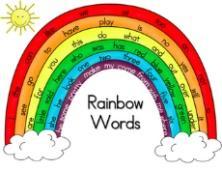 Spell your words out loud while bouncing a ball or jumping on the trampoline.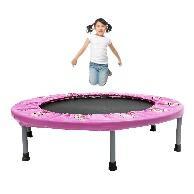 Choose 10 sight word cards to play SNAP (You may need to write a second set of words).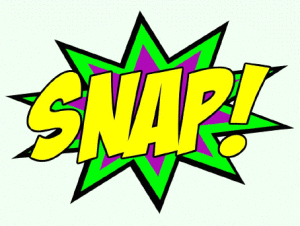 Put 10 sight words around the back yard. Have someone call out the words and run and tag the word.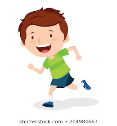 Write your words with a paintbrush and water.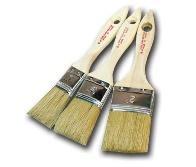 Choose 10 sight wordcards to play memory (You may need to write a second set of words).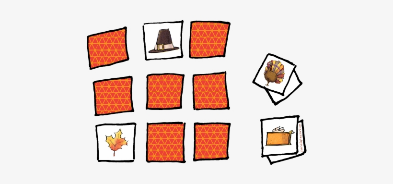 With a scrap piece of paper make a paper chain and write your words on it.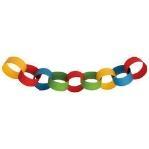 Use newspapers or magazines to cut out letters to make your words.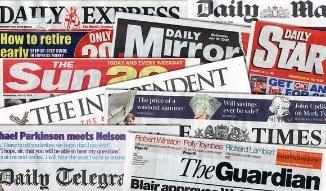 Practise writing your name.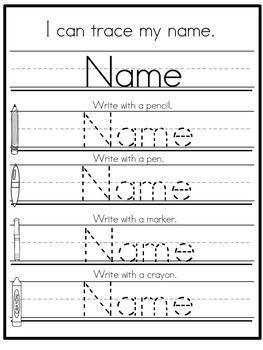 Challenge yourself to write a sentence using a sight word.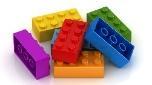 Play snap with your number cards (You may need to write a second set of number cards).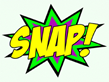 Practise writing numbers from 1 to 20. 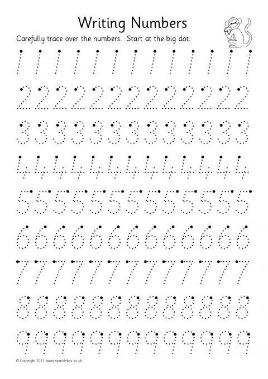 Play MEMORY with your number cards (You may need to write a second set of number cards).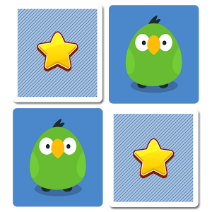 Roll two dice and add them together.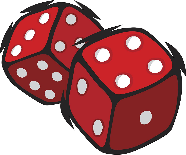 Flip 1 card. Use counters, marbles, pencils etc to represent the number. 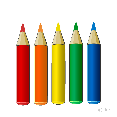 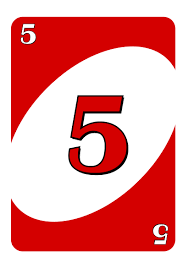 Pick one card, draw that number of things.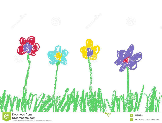 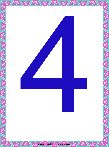 Pick two cards and add those numbers together. 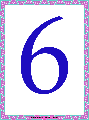 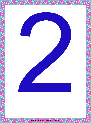 Watch an episode of Numberjacks or Number blocks on Youtube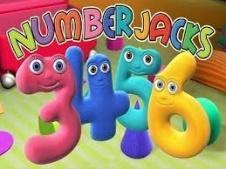 Play GO FISH with your number cards (You may need to write a second set of number cards).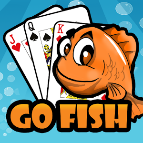 Pick two cards and tell your family – the total of my cards is “__”. The family member needs to work out what your cards are. Show them 1 card if they get stuck.Build towers from blocks. Ask your little learner to build with 8 blocks and then ask them to build a tower with 8 blocks that is different to the first.Put your number cards in order as fast as you can. Have a race with someone in your family-counting forwards and backwards.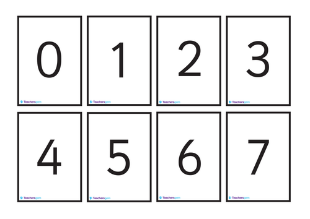 Make a pattern with different shapes. 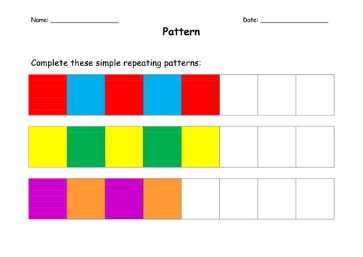 Make a list of all the short and long objects in your house. 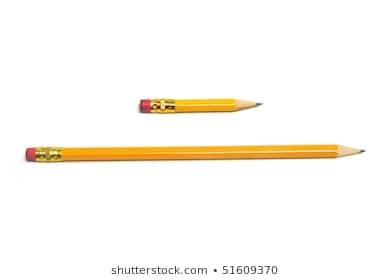 Sing counting songs. 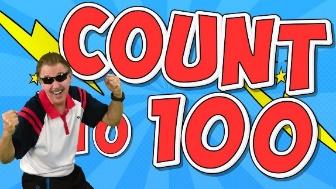 Play a board game with someone at home.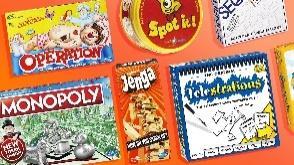 Take the dog for a walk.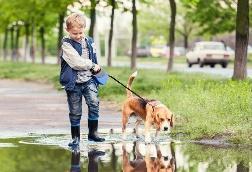 Help out in the kitchen, wash up, vacuum the floors.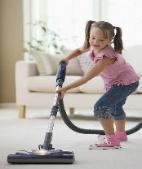 Make an indoor / outdoor cubby house.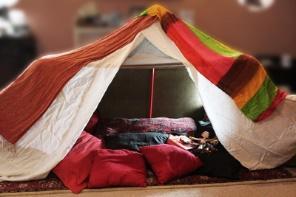 Plan a picnic in your backyard with your family. Think about what you need to pack- food, drink, games etc.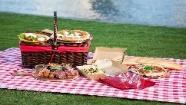 Find some recyclable materials and make them into something new.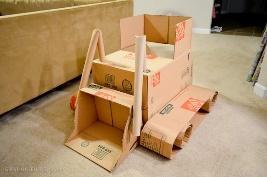 Graph the weather each day – did it rain? – was it cloudy?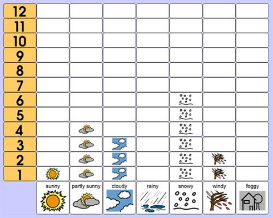 Walk around your house and backyard looking for natural and built features. Record your findings by drawing pictures of what you find.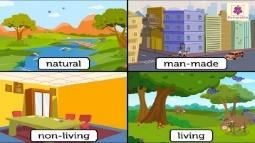 Count aloud forwards to 20 or 30 and backwards from 20 whilst skipping with a skipping rope (one jump for each number). You could also do this jumping on the trampoline or bouncing a ball. Try challenging yourself to count by 2s, 5s and 10s.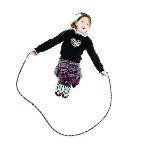 Draw a floor plan of your house and label it – you can also include some comments about each room if you like.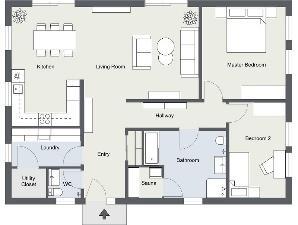 Create a 3D artwork of a chosen bug or insect.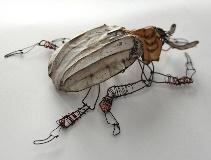 Call a family member on the phone and talk about your day.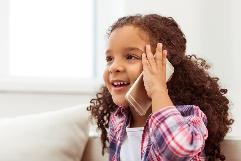 Make up a dance to your favourite song.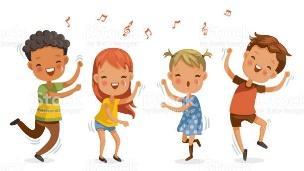 Make a list of 5 items that are heavier than you and 5 items that are lighter than you.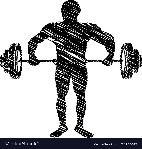 Find 3 things that produce light and 3 things that produce sound in your house. Draw and label a picture of each.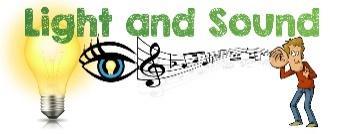 Make a musical instrument using things from home.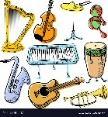 Look in the mirror and draw what you see. Don’t forget what is around you.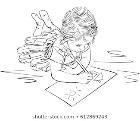 Cook something with an adult.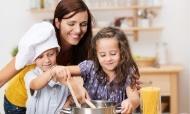 Clean your room. 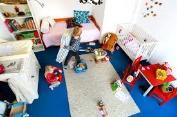 Learn to tie your shoelaces. Relace them and tie them differently. 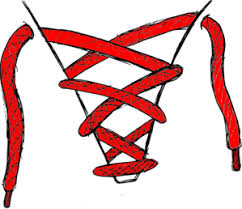 Alphablocks (Phonics)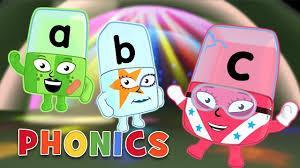 https://www.youtube.com/watch?v=s7LjGDcXqcsVooks (Story Telling)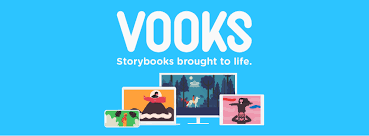 https://www.youtube.com/channel/UCGfA6UdZEmpIwBZ4btAKkgAStoryline online (Story Telling)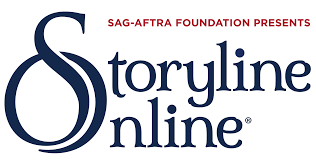 https://www.storylineonline.net/Drawing with Mo Willems 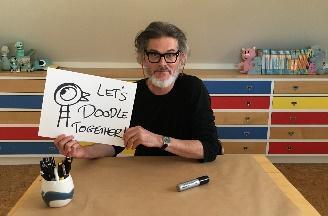 https://www.washingtonian.com/2020/03/16/mo-willems-is-hosting-a-livestream-doodle-starting-today/Cosmic kids Meditation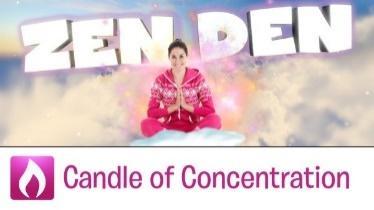 https://www.cosmickids.com/mindfulness-meditation-videos-kids/Cosmic kids Yoga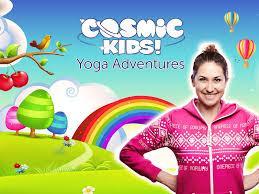 https://www.youtube.com/watch?v=K7FUbTac_dsArt for Kids (Directed drawing)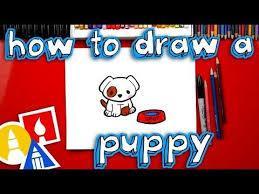 https://www.youtube.com/user/ArtforKidsHubJust dance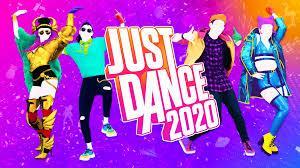 https://www.youtube.com/watch?v=ziLHZeKbMUoJack Hartmann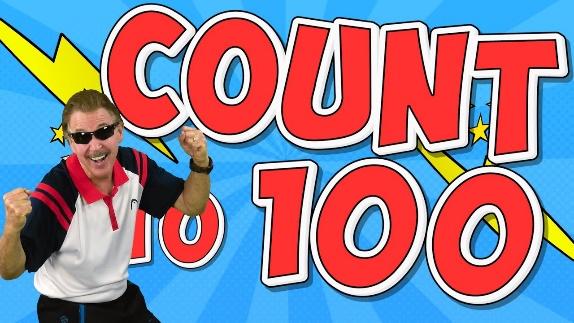 https://www.youtube.com/channel/UCVcQH8A634mauPrGbWs7QlQ